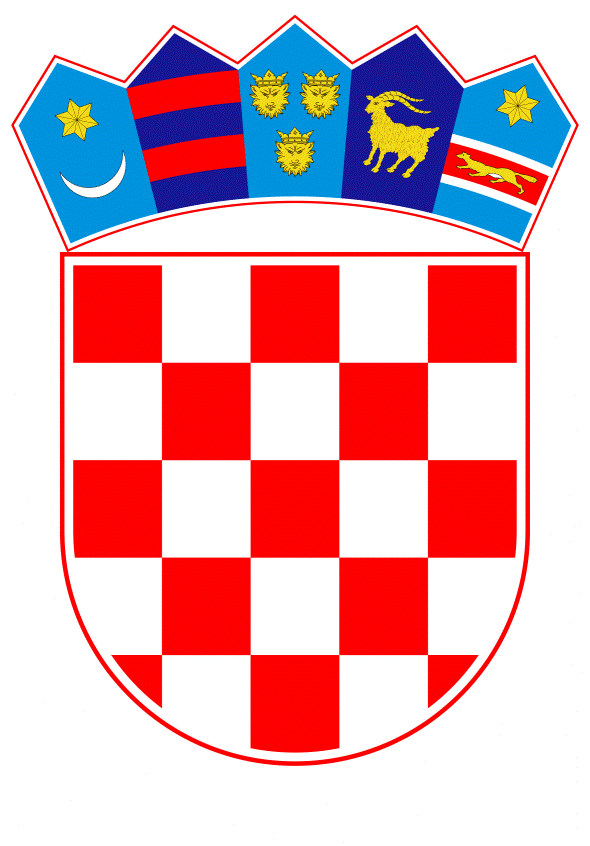 VLADA REPUBLIKE HRVATSKEZagreb, 11. svibnja 2023.______________________________________________________________________________________________________________________________________________________________________________________________________________________________PrijedlogNa temelju članka 21. stavka 2. Zakona o sustavu provedbe programa Europske unije i sustavu provedbe projekata financiranih iz sredstava zajmova i darovnica iz ostalih inozemnih izvora (Narodne novine, broj 58/06) i članka 9. stavka 4.Uredbe o poslovima upravljanja sustavom i nadzoru provedbe projekata financiranih iz sredstava zajmova i darovnica Republici Hrvatskoj iz ostalih inozemnih izvora (Narodne novine, broj 33/07.), Vlada Republike Hrvatske je na sjednici održanoj ______ 2023. donijelaZ A K L J U Č A K  Prihvaća se Godišnje izvješće za 2022. godinu o stanju javnih projekata financiranih zajmovima i darovnicama Međunarodne banke za obnovu i razvoj (IBRD), Europske investicijske banke (EIB), Europske banke za obnovu i razvoj (EBRD) te Razvojne banke Vijeća Europe (CEB), u tekstu koji je Vladi Republike Hrvatske dostavilo Ministarstvo financija aktom, KLASE: 910-04/22-02/28,URBROJA: 513-09-02-23-38, od 29. ožujka 2023.KLASA:URBROJ:Zagreb, ____ 2023.					PREDSJEDNIK 							mr. sc. Andrej PlenkovićOBRAZLOŽENJEU skladu sa Zakonom o sustavu provedbe programa Europske unije i sustavu provedbe projekata financiranih iz sredstava zajmova i darovnica iz ostalih inozemnih izvora (Narodne novine, br. 58/06; dalje u tekstu: Zakon) i Uredbom o poslovima upravljanja sustavom i nadzoru provedbe projekata financiranih iz sredstava zajmova i darovnica Republici Hrvatskoj iz ostalih inozemnih izvora (Narodne novine, br. 33/07; dalje u tekstu: Uredba), Ministarstvo financija obavlja pregled portfelja te izvješćuje Vladu Republike Hrvatske o stanju portfelja javnih projekata financiranih zajmovima međunarodnih financijskih institucija (IBRD, EIB, EBRD i CEB) u 2022. godini.Tijekom 2022. godine aktivan portfelj u javnom sektoru činilo je 19 projekata i 1 program u ukupnom iznosu oko 2,83 milijarde eura. Prema izvorima financiranja:portfelj IBRD-a činilo je 6 projekata financiranih zajmovima u vrijednosti oko 650,6 milijuna eura,portfelj EIB-a činilo je 6 projekata financiranih zajmovima u vrijednosti oko 1,42 milijardi eura,portfelj EBRD-a činila su 2 projekta financirana zajmovima vrijednim oko 75,7 milijuna eura,portfelj CEB-a činilo je 5 projekta financiranih zajmovima vrijednim oko 685,07 milijuna eura te jedan program financiran donatorskim sredstvima u iznosu od 2,7 milijuna eura.Ministarstvo financija obavilo je pregled portfelja javnih projekata financiranih u 2022. godini zajmovima i darovnicama IBRD-a, EIB-a, EBRD-a i CEB-a. Pregled portfelja obavljen je na temelju izvješća spomenutih međunarodnih financijskih institucija, izvješća koja su dostavile institucije nadležne za provedbu projekata te korisnici zajmova i darovnica. Rezultat navedenog pregleda portfelja je Godišnje izvješće za 2022. godinu o stanju javnih projekata financiranih zajmovima i darovnicama spomenutih međunarodnih financijskih institucija, u kojemu su pojedinačno po svakom projektu istaknute glavne činjenice vezane uz njegovu provedbu, problemi koji se javljaju te prijedlozi za njihovo rješavanje.Donošenjem predmetnog Zaključka Vlada Republike Hrvatske prihvaća navedeno Godišnje izvješće za 2022. godinu.Predlagatelj:Ministarstvo financijaPredmet:Prijedlog zaključka o prihvaćanju Godišnjeg izvješća za 2022. godinu o stanju javnih projekata financiranih zajmovima i darovnicama Međunarodne banke za obnovu i razvoj (IBRD), Europske investicijske banke (EIB), Europske banke za obnovu i razvoj (EBRD) te Razvojne banke Vijeća Europe (CEB)